MAGGIAModernes, helles 2 1/2-Zimmer-Bungalowmit grosser Terrasse, Schwimmbad und schöner Aussicht…………………………………………..………………..………………………………………………..…………………………….Bungalow moderno di 2 1/2 localicon bella terrazza, piscina e splendida vista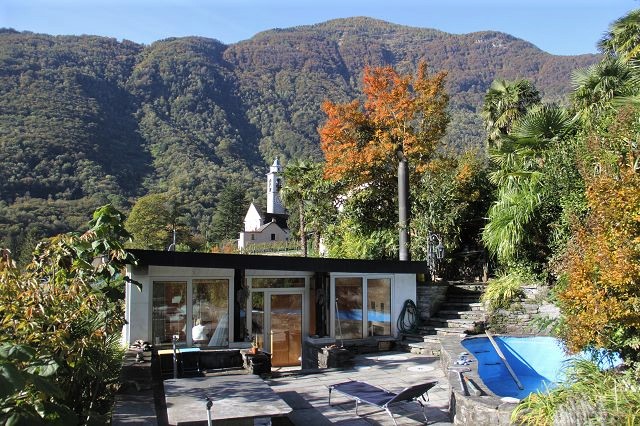                                             4180/3101Fr. 445‘000.--  Standort | Umgebung6673 Maggia, Via Valeggia 10Region:	MaggiatalLage:	sonnig und sehr ruhigAussicht:	schöner AusblickSchulen:	jaEinkauf:	500 möffentlicher Verkehr:	500mDistanz nächste Stadt:	14 kmDistanz Autobahn:	38kmBeschreibungDieses sehr schöne 2 ½-Zimmer-Bungalow liegt an sehr ruhiger und sonniger Aussichtslage im nördlichen Teil von Maggia im mittleren Maggiatal.Das Gebäude befindet sich in einem guten, gepflegten Zustand. Der Innenausbau ist luxuriös gestaltet und wirkt sehr hell und wohnlich.Das Bungalow besteht aus einer Wohnküche mit Kamin, einem Wohnbereich, einem Schlafraum mit Einbauschrank und einer Dusche/WC. Vorgelagert ist eine grosse Steinterrasse mit kleinem Schwimmbad. Ein schöner Ausblick erstreckt sich auf das Dorf Maggia, ins Tal, auf den nahen Wasserfall und auf die umliegenden Berge. Die Liegenschaft ist als 2. Wohnsitz bewohnbar. Es besteht die Möglichkeit, das Gebäude noch um ein Geschoss aufzustocken. Bei nahen Wasserfall und im Fluss befinden sich schöne Badegelegenheiten.Das Haus ist mit dem Auto gut erreichbar. Es steht ein eigener Aussenparkplatz zur Verfügung. Ueber einen schmalen Weg gelangt man zum Haus. Die Fahrt nach Locarno dauert 15 Minuten und zur Autobahn A2 in Bellinzona-Süd 35 Minuten. Rund 500 m entfernt ist die Busstation mit Verbindung bis Mitternacht nach Locarno. Dort gibt es auch grössere Einkaufsgeschäfte.  Highlightssehr sonnige und ruhige Lage mit schöner Aussichtgrosse Terrasse mit Poolcharmantes Ambienteguter baulicher Zustand mit hellen RäumenAufstockung und somit Ausbau möglichNähe OeV und zur Stadt Locarno  Ubiciazione6673 Maggia, Via Valeggia 10Regione: LocarnesePosizione: molto tranquilla e soleggiataVista: bella vistaScuole: sìAcquisto: 500 mtrasporto pubblico: 500 mDistanza dalla città più vicina: 14 kmDistanza autostrada: 38 km  DescrizioneQuesto bungalow è situata in una posizione molto tranquilla e soleggiata sopra il nucleo di Maggia alla Via Valeggia 10.La casa si trova in buono stato. La proprietà è molto curata, è molto luminosa ed offre un buon standard. La casa comprende una cucina abitabile con camino, un soggioro, una camera con armadi a moro e la doccia/WC. Si potrebbe anche alzare la casa con un secondo piano. Davanti si trova una grande terrazza con piccola piscina. Una bella vista si estende sul paese e le montagne circostanti. Vicino è una cascata e nel fiume si può bagnarsi. L’immobile si addice sia in qualità di abitazione, sia come residenza secondaria e grazie alla posizione pianeggiante anche come residenza per la terza età.La casa è raggiungibile in macchina. Vi è un posteggio esterno a disposizione. Il tragitto per l’autostrada A2 a Bellinzona-Sud dura 30 minuti. Maggia è raggiungibile fino a mezzanotte tramite bus cittadino. In paese vi sono possibilità d’acquisti e scuole e la scuola dell’infanzia è situata direttamente sotto la proprietà.   Highlightsambiente molto luminoso e lussuosobella vista sulla cascata e nella valleposizione molto soleggiata e tranquillapossibilità di costruire un piano in piùvicino alla fermata del bus e dei negozi      Wohn-/Essbereich, Schlafzimmer und Dusche         soggiorno/cucina, camera e doccia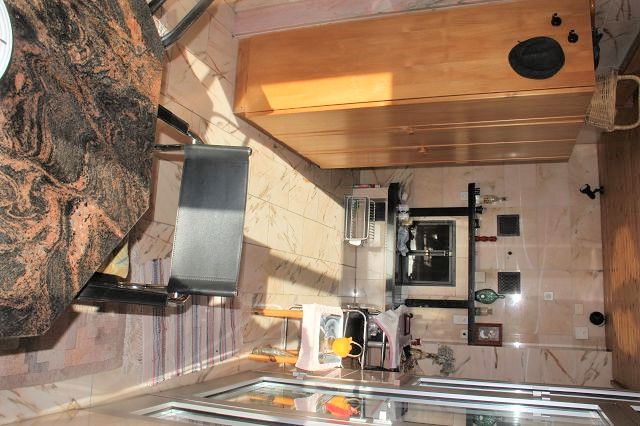 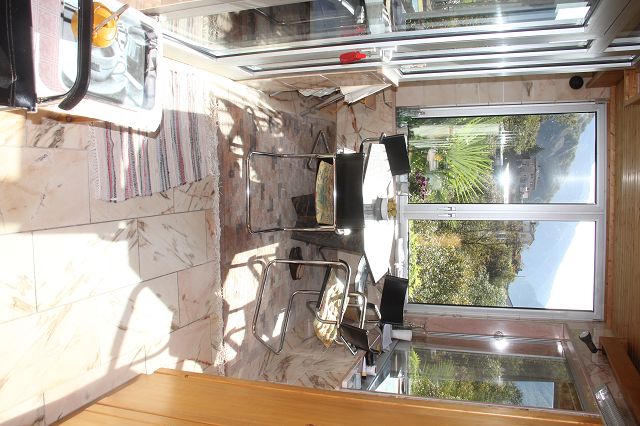 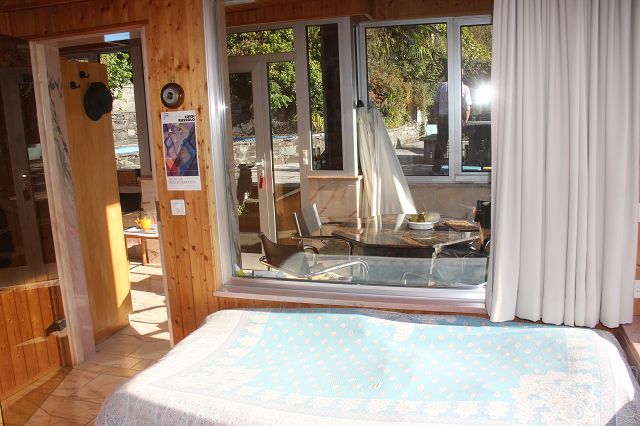 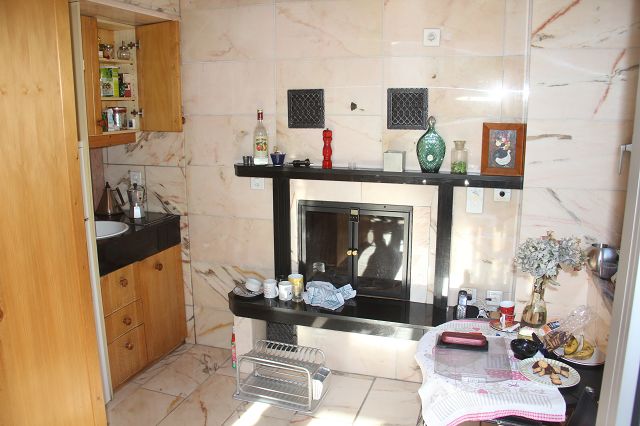 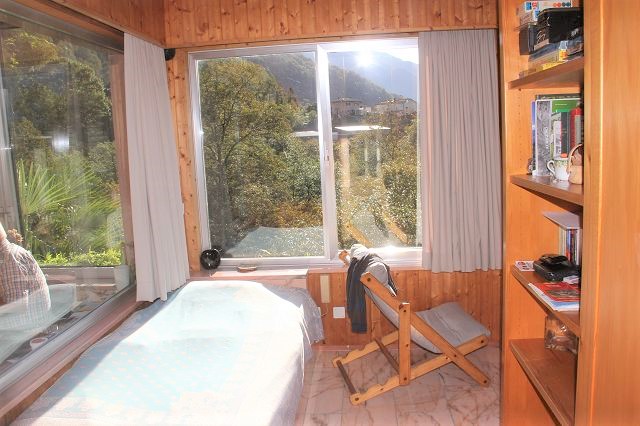 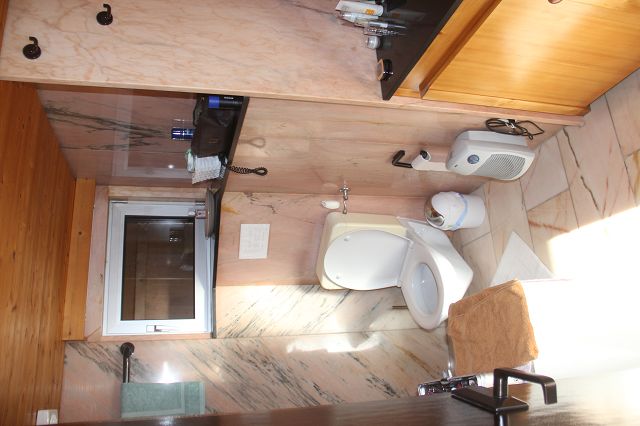                        Zimmer und Terrasse mit Garten           camera, terrazza e giardino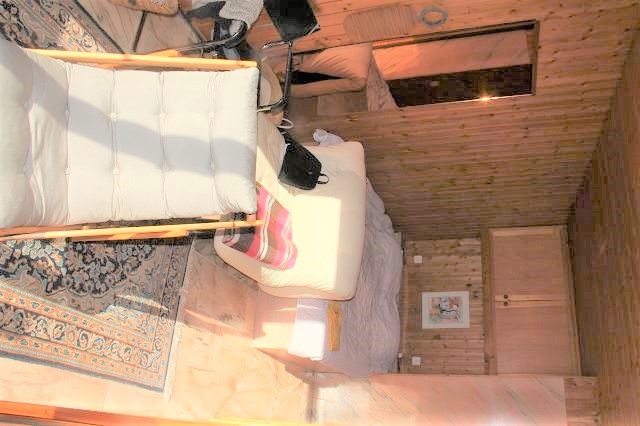 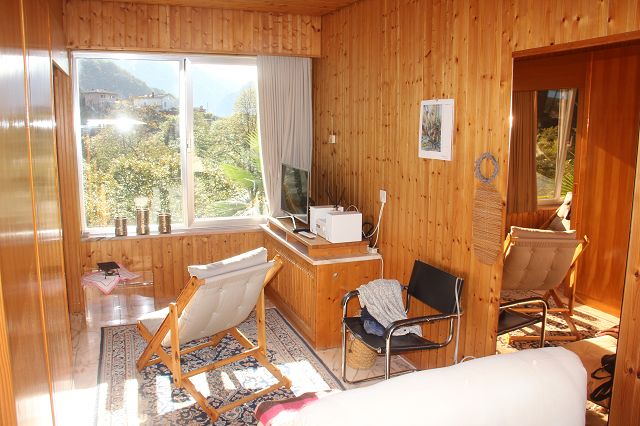 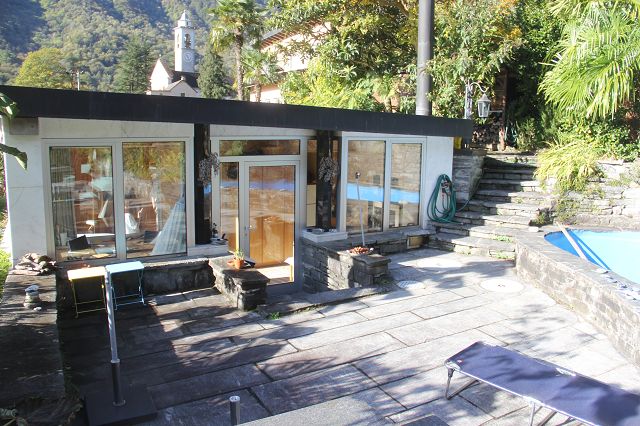 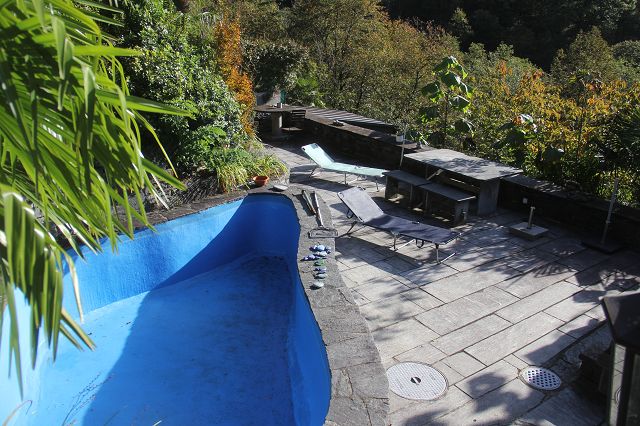 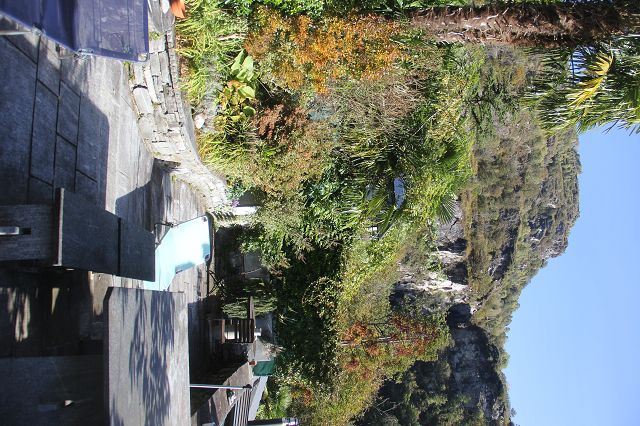 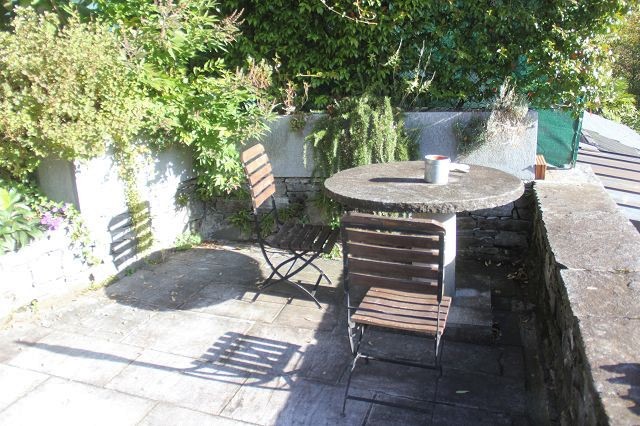 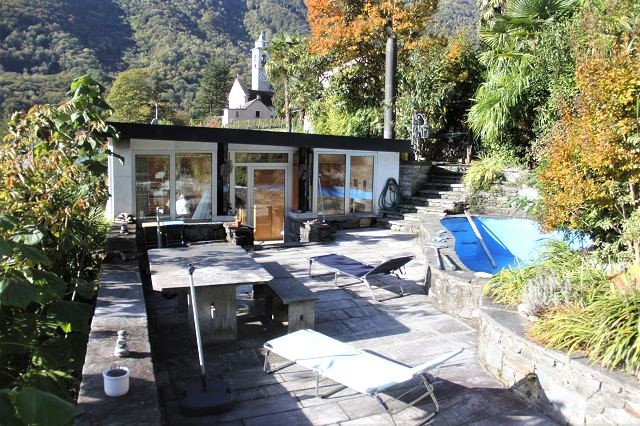   TICINO | Ascona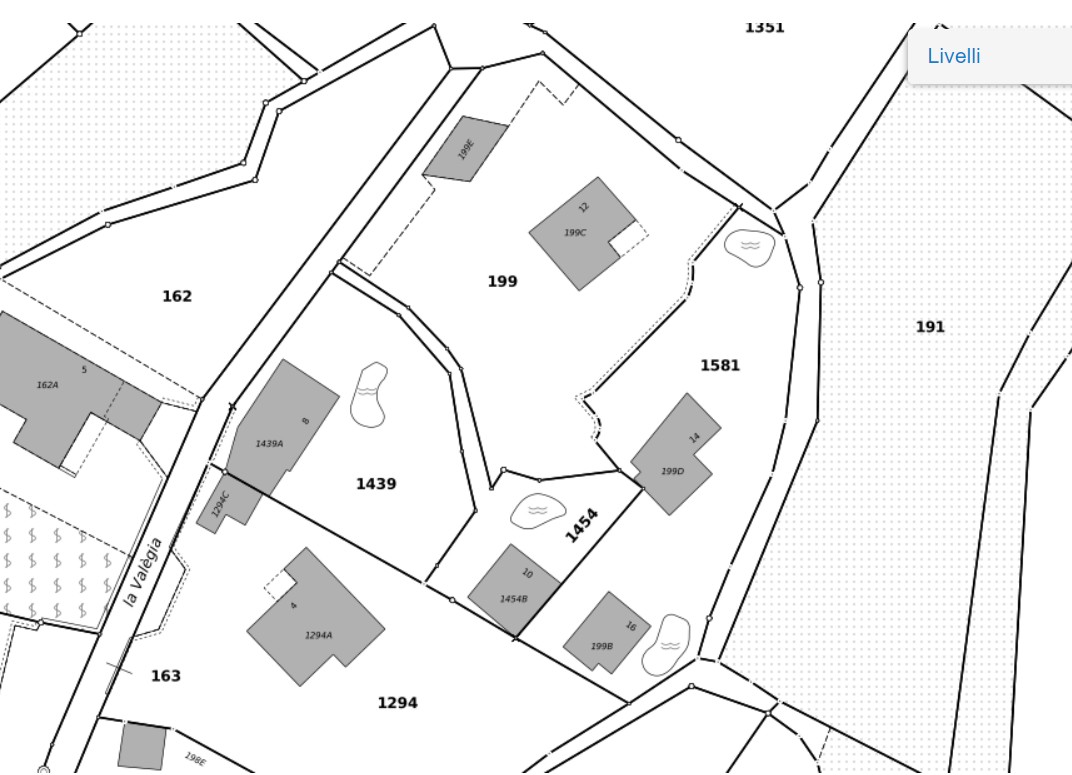 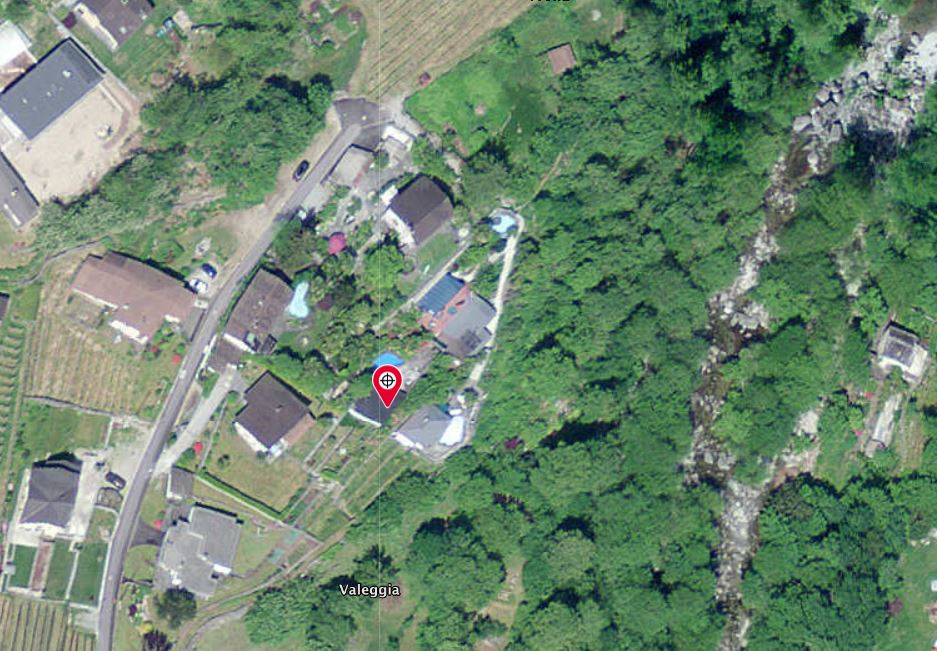 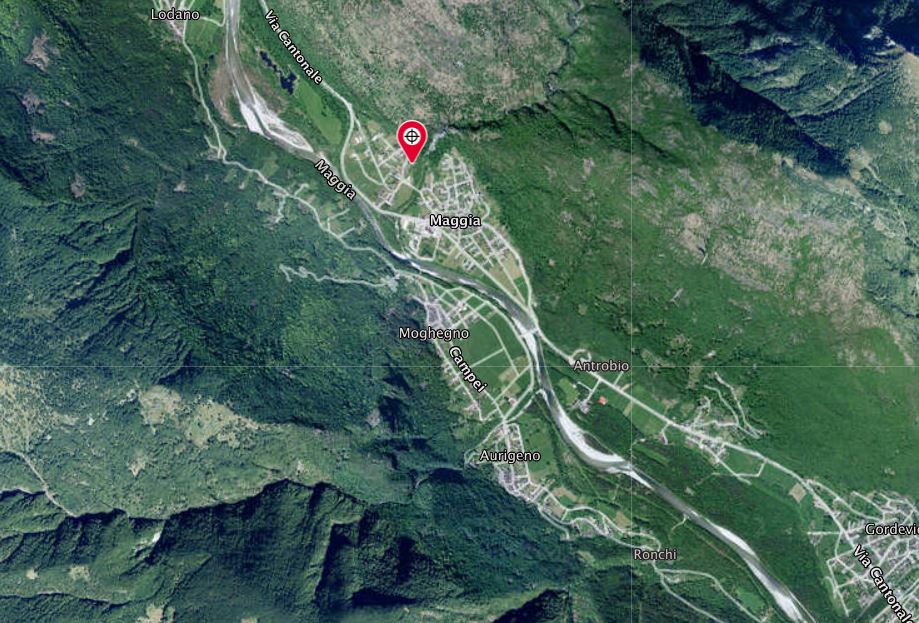 TICINO |  Maggia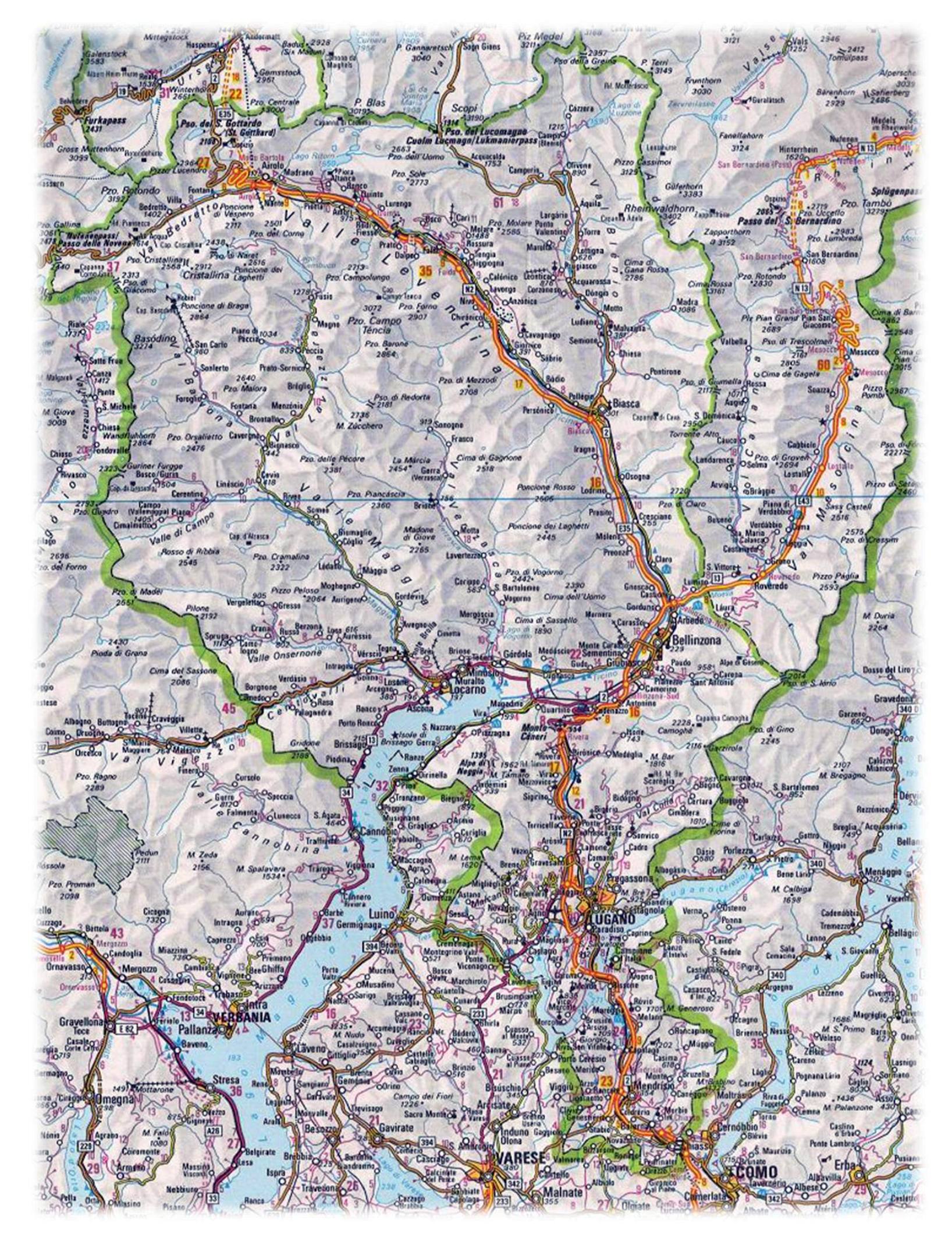 